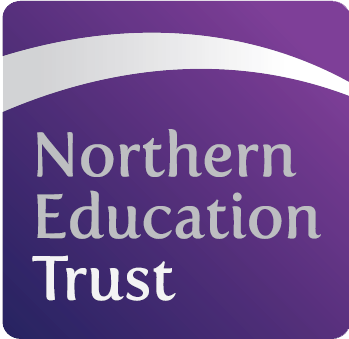 Northern Education Trust – Job DescriptionJOB PURPOSEThe role of Second in Department will involve co-leading your subject area to ensure outstanding outcomes for students. This includes Learning and Teaching, curriculum provision, standard of attainment and behaviour and safety within the department.  As Second in Department you will work collaboratively with the Head of Department to provide a vision for developing numeracy across the curriculum. You will provide highly engaging, relevant and innovative learning opportunities at all key stages to ensure students make exceptional progress in your subject and are provided with the skills they need to be successful in both the academy and their future lives. You will demonstrate outstanding learning and teaching in these areas, both in your own practice and leadership of others. The teaching of students and the associated pastoral and administrative duties in respect of those students in accordance with the aims and objectives of the academyAny additional duties as may be required from time to time by the PrincipalTo support the Head of Department in the development of your subject both in the Communication Learning Centre and across the Academy To monitor and evaluate the curriculumCurriculum innovationJOB SUMMARYTeaching the students assigned to you according to their educational needs, including the setting and marking of work to be carried out by the students in the academy or elsewhereAssessing, recording and reporting on the development, progress and attainment of all studentsConsistently applying the academy’s behaviour policy at all timesPromoting the general progress and well being of individual students and of any class or group of students assigned to him/herProviding guidance and advice to students on educational and social matters and on their further education and future careers, including information about sources of more expert advice on specific questionsCompleting the academy’s tracking systemsMaking records of and reporting on the personal and social needs of studentsCommunicating and consulting with the parents of studentsCommunicating and co-operating with relevant persons or bodies outside the academyParticipating in meetings arranged for any of the purposes described aboveParticipating in arrangements within the academy’s policy for Performance ManagementReviewing from time to time his/her methods of teaching and programmes of workParticipating in arrangements for his/her further training and professional development as a teacher and managerAdvising and co-operating with the Principal, Subject Directors, Head of Department and other teachers (or any one or more of them) on the preparation and development of courses of study, for all students, appropriate teaching materials, schemes of work, methods of teaching and assessment and pastoral arrangementsResponding to the Code of Practice for Special Educational Needs, in accordance with the academy’s policyMaintaining good order and discipline among the students and safeguarding their health and safety both when they are authorised to be on the academy premises and when they are engaged in authorised Academy activities elsewhereEnsuring that the Academy’s Child Safeguarding Policy is followed where there may be a concernEnsuring that personal knowledge of the academy’s health and safety policy is updated and the practices are in accordance with itParticipating in meetings at the academy as requiredParticipating in arrangements for preparing students for public examinations and in assessing students for the purposes of such examinationsRecording and reporting such assessmentsParticipating in arrangements for students’ presentation for and supervision during such examinationsContributing to the selection for appointment, induction and personal development of all staffCo-ordinating or managing the work of supporting staff or volunteersTaking such part as may be required of him/her in the review, development and management of activities relating to the curriculum, organisation and pastoral functions of the academy and Performance Management of staff as directed by the PrincipalParticipating in administrative and organisational tasks related to such duties as described above, including the management or supervision of persons, providing support for the teachers in the academy and the ordering and allocation of equipment and materialsAttending assemblies, registering the attendance of students and supervising students, whether these duties are to be performed before, during or after Academy sessionsSupport the Head of Department to ensure teachers in your subject area consistently deliver good or better lessons and maintain positive learning environmentsSupport the Head of Department in implementing the long term visionPlan schemes of learning and lessons for department at Key Stage Three, Four and Five which are engaging and relevant to students’ needs and interestsDevelop new innovative approaches for learning utilising ICT and new resourcesTrack and monitor student performance across your area of responsibilityEnsure marking is regularly carried out in your area in accordance with academy marking policy and use assessment for learning to regularly share levels of achievement with students and parentsReport regularly to your line manager on current performance and develop intervention strategies to continually improve performance and achieve outstanding resultsSupport and promote the professional development of teachers, providing training, mentoring and coaching where appropriateMaintain the highest standards of professionalism and consistently apply academy systems Adhering to Academy and Trust policies and proceduresGDPRTo adhere to GDPR and Data Protection Regulations, whilst maintaining confidentiality GeneralTo participate in wider Trust meetings and working groups as requiredWhilst every effort has been made to explain the main duties and responsibilities of the post, each individual task undertaken may not be identified and the post holder may reasonably be expected to undertake other duties commensurate with the level of responsibility that may be allocated from time to timeNET is committed to safeguarding and promoting the welfare of children and young people. We expect all staff to share this commitment and to undergo appropriate checks, including an enhanced DBS check.Signed: ……………………………………		Date: ……………………………….Job Title:Second in Department (Science)Second in Department (Science)Second in Department (Science)Base:Freebrough AcademyFreebrough AcademyFreebrough AcademyReports to:Head of DepartmentGrade:TLR2BService responsibility:Salary:£4,656Additional:Term: